16407 Southfield Rd Ste A   	14752 Northline Rd     	       5715 Venoy Rd          		2050 N Haggerty Rd Ste 260        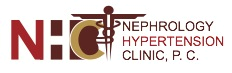 Allen Park, MI 48124       	           	Southgate, MI  48195   	       Westland, MI 48185    	Canton, MI 48187       313-271-3000                                	734-285-5030                	       734-513-2910	  	734-513-2910313-271-3003 fax                          	734-285-8223 fax          	       734-513-6929 fax         	734-513-6929 faxPLEASE COMPLETE ALL PATIENT INFORMATIONNAME: __________________________________	_________________		____ DOB: __________________________ADDRESS: _______________        	______________ CITY: ___________________ STATE: _      ___ ZIP: ______________HOME PHONE: __________    	________ CELL PHONE: ________	   _________ WORK PHONE: __________________MARITAL STATUS: S M W D (CIRCLE)                 SOCIAL SECURITY NUMBER: __________		        _________________EMAIL: ________________________		     ______________________________________________________________CURRENT EMPLOYER: _______________________		 ___________ IF RETIRED, DATE: _____________________EMERGENCY CONTACT NAME: _________________________      ____________ RELATIONSHIP: ___		 _          _______     EMERGENCY CONTACT HOME PHONE: _____	_______________ CELL PHONE: __________________		_______PRIMARY INSURANCE PLAN: ___________		_______________________________________________    ________SUBSCRIBER ID: ______________		___________________ SUBSCRIBER GROUP: 				SUBSCRIBER NAME: ________________		_________ SUBS DOB: ______________ RELATIONSHIP: _____	      ____SECONDARY INSURANCE PLAN: ___________________________		            ____________________________________SUBSCRIBER ID: ________________________		     _________ SUBSCRIBER GROUP: ________________________SUBSCRIBER NAME: _________________		________ SUBS DOB: ______________ RELATIONSHIP: _____	  _____PHARMACY (PRIMARY AND SECONDARY NAME AND CITY):REFERRING PHYSICIANS NAME, ADDRESS, AND PHONE NUMBER: ___________________________________________________________		  _________________________________PRIMARY CARE PHYSICIANS NAME, ADDRESS, AND PHONE NUMBER: I hereby authorize NEPHROLOGY HYPERTENSION CLINIC, PC to submit claims to my insurance carrier and release any information needed for processing of claims related to medical services performed in accordance with HIPAA.I hereby assign benefits for physician services to NEPHROLOGY HYPERTENSION CLINIC, PC.I hereby authorize NEPHROLOGY HYPERTENSION CLINIC, PC to administer such treatment and perform such procedures necessary or advisable for the diagnosis and treatment to the undersigned patient.I understand that I am financially responsible to NEPHROLOGY HYPERTENSION CLINIC, PC for any services not covered by my insurance carrier.A copy of this signature is as valid as the original.DATE: 			  SIGNATURE: _____________________		      __________________________						(PATIENT, PARENT OR GUARDIAN)	